Письмо №808 от 07 сентября 2022 годаО проведении мероприятий для учителейРуководителям ООВ соответствии с письмом ФГАОУ «Национальный исследовательский университет «Высшая школа экономики», письмом Министерства образования и науки РД №06-12078/01-18/22 от 06.09.2022г. МКУ «Управление образования» сообщает о необходимости проведения мероприятий, направленных на формирование профессиональных сообществ педагогических работников, обмен опытом, повышение престижа профессии педагога.Информируем, что национальный исследовательский университет «Высшая школа экономики» (далее — НИУ ВШЭ) осуществляет взаимодействие с образовательными организациями из всех регионов страны по различным направлениям функционирования школ. В рамках взаимодействия проводятся мероприятия, направленные в том числе на формирование профессиональных сообществ педагогических работников, обмен опытом, повышение престижа профессии педагога.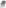 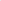 Предлагаем вашему вниманию анонс мероприятий для учителей на первое полугодие 2022-2023 учебного года:Онлайн мастер-классы от учителей — финалистов конкурса «Урок для учителя» 2022 года. Вся информация о проведении мастер-классов: даты, темы, ведущие и ссылки на участие приведены в Приложении 1. Мастер-классы проводятся и организуются при непосредственном взаимодействии с Управлением развития интеллектуальных состязаний НИУ ВШЭ.Продолжаются публикации выпусков аудио-подкаста «Перемена для учителя». С гостями новых выпусков: Черниговской Т.В., Асмоловым А.Г., Белухиным М. Д. обсуждаются темы школьной неуспешности, повышения престижа профессии учителя, новых подходов в управлении классом. Ссылка на выпуски подкаста и на анонс новых выпусков: https://ioe.hse.ru/ds/podcast.Дополнительно сообщаем, что в НИУ ВШЭ продолжается реализация проекта «Социальный лифт». Подробнее об участии в данном проекте можно узнать по ссылке: https://www.hse.ru/lift/.По возникающим вопросам можно обращаться к Елене Вячеславовне Овакимян, эксперту Центра общего и дополнительного образования им. А.А. Пинского Института образования НИУ ВШЭ по электронной почте eovakimyan@hse.ru.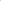 Приложение: 1. Расписание проведения мастер-классов от учителей — финалистов конкурса «Урок для учителя» 2022 на л. в 1 экз.Начальник МКУ«Управление образования»:                                                                                Х.ИсаеваИсп. Магомедова У.К.Тел. 8-903-482-57 46Федеральное государственное автономное Институт образовательное учреждение высшего образования образования Национальный исследовательский университет Высшая школа экономики“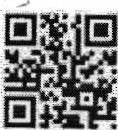 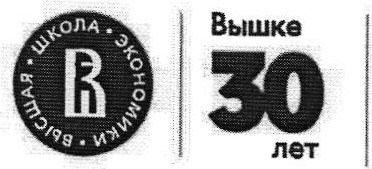 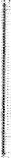 Приложение к письмуОт 17.08.2022 № 3.50-21/170822-lРасписание проведения мастер-классов от учителей — финалистов конкурса «Урок для учителя» 2022Дата/время сВедущиеТемаСсылка на регистрацию и участие в вебинаре25.08.202216.30ШабановаВераНиколаевнаВовлечение родителей в учебный процесс (на примере уроков математики).https://events.webinar.m/21470324/1215335122.09.202216.30ШабановаВераНиколаевнаКак формулировать и решать задачи из реальной жизни на уроках математики.https:l/events.webinar.ru/21470324/121533916.10. 202216.30РомановаАннаАркадьевнаПриемы развития критического мышления через чтение и письмо на уроках экономикиhttps://events.webinar.ru/21470324/1215340720.10.202216.30ЗолотоваЕленаЮрьевна;КрупинаНатальяВикто овнаПриемы развития критического мышления у обучающихся на уроках историиhttps://events.webinar.ru/21470324/1215341517.11.202216.30РумбахЕкатеринаВладимировнаЦелеполагание и формирующее оценивание: как это работает?https://events.webinar.ru/21470324/1215345715.11.202216.30РумбахЕкатеринаВладимировнаКритерии оценивания:откуда их брать и что с ними делать.https://events.webinar.ru/21470324/12153479